93779493949393SENIORES937794JUNIORES937794CADETTES937794MINIMES937794BENJAMINES937794DIVISION 4 (Toutes Catégories)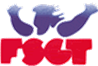 Tremblay-En-France _ 05 février 2023ClassementTotalEquipe N°EQUIPE1189,4502LA VIGILANTE NOISY LE SEC TC 12179,17510RSC MONTREUIL TC 13168,3009VILLEMOMBLE TC 14100,8001TAC GYM TC 1ClassementTotalEquipe N°EQUIPE1186,4006CS COURTRY TC 12180,0004AS LE PIN GYMNASTIQUE TC 13168,3008CS COURTRY TC 34168,1007CS COURTRY TC 2ClassementTotalEquipe N°EQUIPE1179,80011ES VITRY TC 12179,3503CHOISY LE ROI TC 1DIVISION 4 BMCTremblay-En-France _ 05 février 2023ClassementTotalEquipe N°EQUIPE1168,32514VILLEMOMBLE BMC 12164,22515BOBIGNY BMCClassementTotalEquipe N°EQUIPE1174,50013CHOISY LE ROI BMC 22159,50012CHOISY LE ROI BMC 1DIVISION 4 BMTremblay-En-France _ 05 février 2023ClassementTotalEquipe N°EQUIPE1156,4251G.S. VAUJOURSDIVISION 4 BenjaminesTremblay-En-France _ 05 février 2023ClassementTotalEquipe N°EQUIPE1175,6501BLANC MESNIL SPORT GYMClassementCatTotalNOM PrénomEquipe N°EQUIPEAnnée1Sé49,500TRAN LINDA2LA VIGILANTE NOISY LE SEC TC 119982Sé47,650NIASSE SALLY10RSC MONTREUIL TC 120023Sé46,775ARGAND MYRIAM2LA VIGILANTE NOISY LE SEC TC 120024Sé46,450GRENECHE SALMA2LA VIGILANTE NOISY LE SEC TC 120055Sé46,150BULARD MELISSA9VILLEMOMBLE TC 120036Sé45,875DUVAL MARIE2LA VIGILANTE NOISY LE SEC TC 120007Sé45,475DARRAS CHARLOTTE10RSC MONTREUIL TC 120028Sé45,075POYAU CHLOE9VILLEMOMBLE TC 120039Sé43,975PARIS ROMANE10RSC MONTREUIL TC 1200310Sé42,100MIMMOUNI AMEL2LA VIGILANTE NOISY LE SEC TC 1199811Sé37,650GASMI LOUISA1TAC GYM TC 1200512Sé36,525DELEPINE LISA10RSC MONTREUIL TC 1200513Sé35,800WOZNIAK LAURA9VILLEMOMBLE TC 1200314Sé18,125CALDERAN SOLENE9VILLEMOMBLE TC 1200215SéDANGUY MILLA10RSC MONTREUIL TC 1200316SéDUFOUR SWANN9VILLEMOMBLE TC 12001ClassementCatTotalNOM PrénomEquipe N°EQUIPEAnnée1Sé48,050SAILLET ESTELLE6CS COURTRY TC 120032Sé47,375BARBIER NOEMIE6CS COURTRY TC 120033Sé45,275LEBLANC JUDITH 4AS LE PIN GYMNASTIQUE TC 120054Sé45,175LOZANO MAE6CS COURTRY TC 120035Sé44,225LACIDES ALICIA6CS COURTRY TC 120056Sé43,975BAURIN JUSTINE6CS COURTRY TC 120037Sé43,550ZAEPFFEL CHLOE7CS COURTRY TC 220058Sé43,150SANCHEZ-MIRRE JESSICA4AS LE PIN GYMNASTIQUE TC 119979Sé43,025RATNAKUMAR CELINE4AS LE PIN GYMNASTIQUE TC 12005ClassementCatTotalNOM PrénomEquipe N°EQUIPEAnnée1Sé48,300NGUYEN KIM3CHOISY LE ROI TC 120012Sé47,400PINTO MARINE3CHOISY LE ROI TC 120053Sé43,400STAAT ELISE11ES VITRY TC 119984Sé35,050ADIHOU TIFFANY11ES VITRY TC 12004ClassementCatTotalNOM PrénomEquipe N°EQUIPE1Ju42,350JULAN SHAYNISS17BOBIGNY TC2Ju37,275LASCABANNES EVINA9VILLEMOMBLE TC 13Ju34,675SOUQUI MAE1TAC GYM TC 14JuDUBOIS LISA1TAC GYM TC 15JuCANTET THAÏS1TAC GYM TC 16JuLELONG ELOANE2LA VIGILANTE NOISY LE SEC TC 1ClassementCatTotalNOM PrénomEquipe N°EQUIPE1Ju44,525LEBRETON LAURA7CS COURTRY TC 22Ju44,150AMADO CLARISSE7CS COURTRY TC 23Ju43,825MELICIANO MAELYS4AS LE PIN GYMNASTIQUE TC 14Ju42,575ROBQUIN MANON5AS LE PIN GYMNASTIQUE INDIV5Ju42,300GESNOUIN ROMANE8CS COURTRY TC 36Ju42,050VIGNE JULIE8CS COURTRY TC 37Ju40,075CHAMPAGNE MAEWEN6CS COURTRY TC 18Ju36,025BOUARIF LOUNA8CS COURTRY TC 39Ju20,450DELZONGLES ILONA7CS COURTRY TC 2ClassementCatTotalNOM PrénomEquipe N°EQUIPE1Ju46,625THOMAS LEAH11ES VITRY TC 12Ju45,275FRANK JOHANNA11ES VITRY TC 13Ju43,250CHAUMONT LILOU11ES VITRY TC 14Ju42,100ZAKINE SHAYNIE3CHOISY LE ROI TC 15Ju40,800SOARES CLARA3CHOISY LE ROI TC 16JuTIZI-OUGDAL FARAH3CHOISY LE ROI TC 1ClassementCatTotalNOM PrénomEquipe N°EQUIPE1Ca43,425BELILITTA SAFIA16BLANC MESNIL SPORT GYM2Ca43,375RHAIEM LOUJEINA15BOBIGNY BMC3Ca42,125MOUNICHY-RESSI PALOMA14VILLEMOMBLE BMC 14Ca41,275KAISER MAHEL14VILLEMOMBLE BMC 15Ca41,225DELA-BURSI MALYA14VILLEMOMBLE BMC 16Ca40,850CATOEN ZIA14VILLEMOMBLE BMC 17Ca40,450RIGAUT LISA14VILLEMOMBLE BMC 18Ca37,925CMELA SOLENE15BOBIGNY BMC9Ca33,875NOTO-JEANNOT JULIETTE14VILLEMOMBLE BMC 110Ca28,475MIRI TESNIME1TAC GYM TC 111Ca11,950GHOMARI-LUSTIERE MAYA10RSC MONTREUIL TC 1ClassementCatTotalNOM PrénomEquipe N°EQUIPE1Ca45,975FAGEGALTIER JADE4AS LE PIN GYMNASTIQUE TC 12Ca40,825SERVAIS CAMILLE 8CS COURTRY TC 33Ca40,375MELICIANO SHAÏLY5AS LE PIN GYMNASTIQUE INDIV4Ca35,550DUFRENE EVA7CS COURTRY TC 2ClassementCatTotalNOM PrénomEquipe N°EQUIPE1Ca45,625QUILLIVIC ENORA13CHOISY LE ROI BMC 22Ca42,500GATIBELZA JAHELYSS13CHOISY LE ROI BMC 23Ca38,700BOULEDROUA KATIA11ES VITRY TC 14Ca37,525GRAVELOT KINALY13CHOISY LE ROI BMC 25Ca37,350VIGNAUD LILY3CHOISY LE ROI TC 16Ca31,700MARCHAC-FUSCO ZIA12CHOISY LE ROI BMC 17Ca27,525EL KHOUMSI JINANE12CHOISY LE ROI BMC 1ClassementCatTotalNOM PrénomEquipe N°EQUIPE1Mi40,350ARDJAL SARA15BOBIGNY BMC2Mi40,275MAMIAL HADOULIANE15BOBIGNY BMC3Mi39,600CHODEZ ROMANE1G.S.VAUJOURS4Mi38,900LINGUY INSIYA1G.S.VAUJOURS5Mi38,700POULANGE MAELYNNE1G.S.VAUJOURS6Mi38,125JARZE ELENA1G.S.VAUJOURS7Mi35,725ZERQI SAWSENE1G.S.VAUJOURSClassementCatTotalNOM PrénomEquipe N°EQUIPE1Mi35,675CONSIGLIO CALIE8CS COURTRY TC 3ClassementCatTotalNOM PrénomEquipe N°EQUIPE1Mi43,475KHARROUB AMINA13CHOISY LE ROI BMC 22Mi41,650AUBRY FAUSTINE13CHOISY LE ROI BMC 23Mi39,900GONCALVES-RODRIGUES MARINA12CHOISY LE ROI BMC 14Mi39,425HUTEAU-MIGNOT ALANA12CHOISY LE ROI BMC 1ClassementCatTotalNOM PrénomEquipe N°EQUIPE1Be46,200LKANCH CHAINEZ1BLANC MESNIL SPORT GYM2Be45,150JOSEPH INAE1BLANC MESNIL SPORT GYM3Be41,950ETILOPY DIANNA1BLANC MESNIL SPORT GYM4Be41,725OSIA IREINE1BLANC MESNIL SPORT GYM5Be33,775CHARLET LIVIA1BLANC MESNIL SPORT GYM6Be30,575LIMBONGO NGOKA KIMIA15BOBIGNY BMC7BeHERCEBERG EVA1G.S.VAUJOURS8BeGIRARD AALHIAH1BLANC MESNIL SPORT GYMClassementCatTotalNOM PrénomEquipe N°EQUIPE1Be42,450BABLIN DAHLIA8CS COURTRY TC 3ClassementCatTotalNOM PrénomEquipe N°EQUIPE1Be41,150SAKHRI MANEL12CHOISY LE ROI BMC 12Be39,025COULANGES NANJAY12CHOISY LE ROI BMC 1